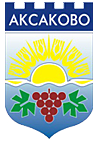 ЗА ЕНЕРГИЙНА  ЕФЕКТИВНОСТНА ОБЩИНА АКСАКОВО2021-2031г.приета с решение № 28.7 от 26.08.2021г. на Общински съвет АксаковоСЪДЪРЖАНИЕВъведениеІ. ОСНОВАНИЕ ЗА РАЗРАБОТВАНЕІІ. ПОЛИТИКА ПО ЕНЕРГИЙНАТА ЕФЕКТИВНОСТ НА ОБЩИНА АКСАКОВОIII. ПРОФИЛ НА ОБЩИНА АКСАКОВО3.1. Географско положение, граници, големина;3.2. Релеф, води, климат;3.3. Почви и растителност;3.4. Сграден фонд;3.5.Икономическо развитие;3.6. Промишленост;3.7.Транспорт;3.8.Туризъм;3.9. Селско и горско стопанство;3.10. Система за външно изкуствено осветление;ІV. СЪСТОЯНИЕ НА ЕНЕРГИЙНОТО ПОТРЕБЛЕНИЕ НА ОБЩИНА АКСАКОВОV. ПРИОРИТЕТИ И ЦЕЛИ НА ПРОГРАМАТА VI. ИНДИКАТОРИ И ФИНАНСИРАНЕ НА ПРОГРАМАТА1. Индикатори 2. Финансиране2.1. Подходи на финансиране на общинските програми: 2.2. Източници на финансиране VII. СИСТЕМА ЗА НАБЛЮДЕНИЕ И ОЦЕНКА НА ПРОГРАМАТАVIII. ОЧАКВАНИ ЕФЕКТИ И ОБХВАТIX. КЛЮЧОВИ ФАКТОРИ ЗА УСПЕХ НА ИЗПЪЛЕНИЕТО И УПРАВЛЕНИЕ НА РИСКАX. ЗАКЛЮЧЕНИЕСПИСЪК НА ИЗПОЛЗВАНИТЕ СЪКРАЩЕНИЯЗЕЕ -Закон за енергийната ефективност ЗЕВИ -Закон за енергията от възобновяеми източнициЗУТ -Закон за устройство на териториятаПДУЕР-План за действие за устойчиво енергийно развитиеПДЕЕ -План за действие по енергийна ефективностОП -Оперативна програмаОПОС -Оперативна програма „Околна среда”ИПГВР -Интегриран план за градско възстановяване и развитие ОПР -Общински план за развитиеФEEИ-Фонд за енергетика и енергийни икономииФEEВИ -Фонд „Енергийна ефективност и възобновяеми източници” ЕЕ -енергийна ефективностЕСМ -енергоспестяваща мяркаВЕИ -Възобновяеми енергийни източнициВИ -Възобновяеми източнициВЕ -Възобновяема енергияАС -Абонатна станцияРЗП -Разгъната застроена площИПК-Инвестиционна Програма за КлиматаВЪВЕДЕНИЕСъгласно изискванията на Закона за енергийната ефективност (чл. 12, ал. 2), органите на местното самоуправление са задължени да разработят и публикуват програми по енергийна ефективност. Резултатите от тях се отчитат чрез ежегодни отчети пред Агенцията за устойчиво енергийно развитие (АУЕР). В отговор на това задължение, настоящият документ обхваща дългосрочните цели за енергийна ефективност на община Аксаково, както и планираните мерки в хоризонт до 2031г. На тази основа се определят необходимите финансови ресурси за осъществяването на стратегията, идентифицират се до колкото е възможно достъпните финансови източници, както и процедурата по мониторинг на изпълнението, отчитането и адаптацията към настъпващите промени в социалната и икономическа среда. І. ОСНОВАНИЕ ЗА РАЗРАБОТВАНЕДържавната  политика  в  областта  на  енергийната  ефективност  се  изпълнява  от всички държавни и местни органи, като за целта държавните и местните органи разработват и  приемат  програми  по  енергийна  ефективност  (чл.  12  от  Закон  за  енергийната ефективност,  обн. ДВ  бр.  21  от  2020  г.).  Програмите  се  разработват  при  отчитане  на стратегическите цели и приоритети на регионалните планове за развитие на съответните райони,  съгласно  Закона  за  регионалното  развитие  и  перспективите  им  за  устойчиво икономическо развитие, приети от Министерски съвет, а именно:•	Стратегия за устойчиво енергийно развитие на Република България;•	Национални планове за действие по енергийната ефективност;•	Национален план за сгради с близко до нулево потребление на енергия;•	Национален план на енергийните характеристики на отопляваните и/или охлаждани сгради – държавна собственост, използвани от държавната администрация;•	Национална дългосрочна програма за насърчаване на инвестиции за изпълнение на мерки за подобряване на енергийните характеристики на сградите от обществения и частния национален жилищен търговски сграден фонд.ІІ. ПОЛИТИКА ПО ЕНЕРГИЙНАТА ЕФЕКТИВНОСТ НА ОБЩИНА АКСАКОВОПолитиката по енергийна ефективност в община Аксаково е насочена към постигане на определени цели и приоритети, заложени в развитието на общината като цяло. Общинската програма за енергийна ефективност до 2031г. е подчинена на националната дългосрочна програма по енергийна ефективност, която конкретизира тезите на Управленската програма на Правителството и Енергийната стратегия на България, като формулира инициативите и мерките за повишаване на енергийната ефективност. Прилагането на успешна политика по енергийна ефективност води до повишаване качеството на енергийните услуги при приемлива цена за обществото и възможност за намаляване на енергопотреблението чрез внедряване на конкретни мерки за икономия на енергията. Тенденцията за третиране на енергията като елемент на местната политика и планиране от страна на местните власти е условие за рационалното използване на енергията на местно ниво. Със засилване на процеса на децентрализация на българските общини и в резултат от приватизацията в енергетиката общините придобиха нови функции, насочени към намаляване на консумацията на енергия и понижаването на разходите за енергийни нужди, намаляване до минимум на вредните въздействия върху околната среда и промяна в поведението на крайните потребители в бита, услугите и местната промишленост. Общините разполагат с широки правомощия за организация и координация на дейностите, свързани с рационалното използване на местните възобновяеми източници. Децентрализираното производство на енергия от възобновяеми източници или използването на слънчевата, вятърната енергия и биомасата съобразно местния потенциал и нужди е сектор с големи перспективи за устойчивото развитие на всяка община.Община Аксаково провежда политика насочена към оптимизиране на енергийните си разходи. Реализираното намаляване на енергопотребление на територията на общината е принос за постигане на националната индикативна цел за енергийни спестявания.Основните насоки на местната политика по енергийна ефективност са:•	Намаляване топлинните загуби в сградите чрез подобряване на енергийните им характеристики ( в т.ч чрез пълно или частично саниране);•	Поддържане на стабилни параметри на микросредата в обитаваните помещения;•	Създаване условия за насърчаване използването на възобновяеми източници на енергия /ВИЕ/;•	Ефективно използване на енергийните ресурси за отопление чрез отоплителни системи с висока ефективност, включващи и възможности за регулиране на потреблението и поддържане на стабилни нормативни параметри на микросредата в отопляваните обекти;•	Намаляване емисиите на вредните газове;•	Модернизиране и автоматизиране на осветлението на общинските обекти чрез използването на високоефективни източници на светлина и системи за контрол и мониторинг;•	Насърчаване на добрите практики при договорирането за енергоспестяване.•	Определяне на приоритетни направления за проекти и мерки за енергийна ефективност, като:•	Изграждане на информационна система за състоянието енергийната ефективност в община Аксаково;•	Продължаване процеса на обследване на сгради с РЗП над 250 кв. м. и промишлени системи с общо годишно потребление над 3 000 MWh.•	Обучение на специалисти от общинската администрация, работещи в сферата на енергийната ефективност по енергиен мениджмънт;•	Популяризиране действията и мерките за енергоспестяване в общинския сектор;•	Провеждане на ефективни информационни кампании свързани с ползите от енергийната ефективност.III. ПРОФИЛ НА ОБЩИНА АКСАКОВОПрограмата за енергийна ефективност е разработена в съответствие с  географското  положение,  потенциала  и  възможностите  на  Община  Аксаково,  и  синхронизирана  с развитието  на  Североизточен  район.	3.1. Географско положение, граници, големина:Община Аксаково попада в най-североизточната част на област Варна. С площта си от 462,2 km2 заема 4-то място сред 12-те общини на областта, което съставлява 12,5% от територията на областта. Границите ѝ са следните: на юг – община Варна;на югозапад – община Белослав и община Девня;на запад – община Суворово;на северозапад – община Вълчи дол;на север – община Добрич-селска от област Добрич;на североизток – община Балчик от област Добрич и Черно море.Общината включва гр. Аксаково и следните населени места: гр. Игнатиево, с. Припек,        с. Слънчево, с. Доброглед, с. Изворско, с. Зорница, с. Л. Каравелово, с. Водица, с. Засмяно,    с. Крумово, с. Радево, с. Ботево, с. Новаково, с. Долище, с. Въглен, с. Яребична,                   с. Куманово, с. Кичево, с. Орешак, с. Осеново, с. Климентово и с. Ген. Кантарджиево.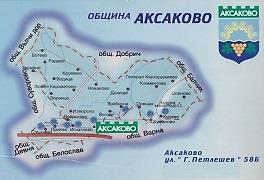 3.2. Релеф, води, климат:Релеф -  Община Аксаково е предимно хълмист. Цялата източна, южна и югоизточна част се заема от Франгенското плато с най-висока точка връх Команлъка (356 m), разположен на 1,6 km западно от село Въглен. На северозапад се простират най-южните хълмисти части на Добруджанското плато с височина до 354 m – връх Тумбата, северозападно от село Изворско. Склоновете на Франгенското плато на север, изток и юг са стръмни, а билните му части са заравнени и са заети от обширни обработваеми земи. Билните части и на Добруджанското плато също са заравнени, с изключение на дълбоко всечената долина на Суха река. Най-югозападната част, в района на селата Доброглед, Припек и Слънчево и град Игнатиево е с равнинен релеф. Води - Територията на общината попада в два водосборни басейна. Източната и централната част се отводняват от Батова река и нейните десни притоци, вливаща се директно в Черно море. Северозападната част на общината попада в Дунавския водосборен басейн, като тук протича най-горното течение на Суха река, която се влива директно в река Дунав като суходолие. Климат - Голямата територия на община Аксаково, нейните доста разнообразни релефни форми, както и различната отдалеченост от морето на отделните й части определя  и големи различия в климата. Много  малък  излаз на  Черно  море,  малка  част от  крайезерната  низина,  голяма  територия  отхълмисти  плата - това  са  основните  релефни  белези  на  общината,  които  обуславят  разнообразие  в микроклиматичните условия. Климатът  на  източната  и  южната  част на  общината, където  са  и  най - ниските й терени (по крайбрежието на морето и Варненското езеро) е морски. В основната част от територията, която обхваща главно Франгенското и Добруджанското плата, климатът е умерено-континентален.Средногодишните  температури  на  въздуха  в  крайбрежната  Черноморска  част  от  общината  са около 12 градуса, като на височинната част на платото тя е по - ниска - около 11 градуса. Фиг. 1. Средномесечни температури за 2008-2010г.3.3. Почви и растителност:Почви - Като цяло може да се каже, че поземлените ресурси на община Аксаково са добри, както в количествено и структурно отношение, така и в качествено отношение. Почвообразуващите скали в района са предимно глинест льосипо-малко типичен льос, върху които са образувани предимно излужен и черноземи, карбонатни черноземии чернозем-смолници, които се характеризират с по-високо количество хумус /3,4%/ и по – тежък механичен състав. За характеристиката на почвите са използвани проучванията на специалисти от института по почвознание и агрохимия "Н. Пушкаров" София, както и досегашните разработки на територията. Преобладаващите почви са черноземи и сиви горски във всичките им разновидности. Черноземните почви значително са разпространени в землищата на градовете Аксаково и Игнатиево, и селата, Слънчево, Доброглед, Кичево и Климентово. Имат слабо, до средномощен хумусен хоризонт, като хумусното съдържание е от 3 до 3.5%. Механичният състав е средно до тежко песъкливо - глинест, има трохкав строеж, добър въздушен и топлинен режим, лесно се обработват. Въпреки добрата водопропускливост имат слаби водозадържащи свойства и съответно влошен воден режим. Реакцията им е алкална. Типичните черноземи имат почти същите свойства, както карбонатните, поради което са в една агропроизводствена група. В община Аксаково са слабо разпространени в селата Слънчево и Припек. Карбонатните и типичните черноземи са подходящи за отглеждане на култури с вегетационен период, съвпадащ със зимно  -  пролетния максимум на почвената влага. Излужените черноземи се  cpeщат вземлищата на селата Осеново, Доброглед и Изворско. Имат мощен хумусен хоризонт - 40-80 см. При неерозирани и ЗО - З5 см. При ерозирани почви.  Хумусното им съдържание е от 1.6 до 3.8 %. Механичният им състав е глинест опесъклив, имат алкална реакция,  средновисока водозадържаща способност и добра снабденост с азот. Подходящи са за отглеждане на почти всички култури,  особено тези с по-дълъг вегетационен период – царевица и слънчоглед. Оподзолените черноземи са характерни за землищата на селата Изворско, Въглен, Кичево, Климентово, Ген. Кантарджиево. Имат хумусен хоризонт  -  ЗО - 60 см, слабо до средно киселареакция, добре са аерирани, имат средна водопропускливостиво до задържаща способност. При влажно време стават лепкави и трудно се обработват, а при сухо време се спичат, поради това не са подходящи за кореноплодни растения. Подходящи са за пшеница, царевица, слънчоглед и люцерна.  От сивите горски почви са разпространен и само тъмносивите. Те заемат територии в землищата на селата Водица, Засмяно, Зорница, Любен Каравелово, Ботево, Крумово, Въглен, Радево, Яребична, Доброглед и Ген. Кантарджиево. Имат плитък - 40-45 см. хумусен хоризонт, от 1.5 до 2 % хумусно съдържание в него, средно до тежко песъкливо  -  глинест механичен състав, слабокисела реакция. През влажно време се мажат и лепнат, а при суша се спичат. Подходящи са за отглеждане на царевица, люцерна, слънчоглед, фий, костилково-овощнина съждения.                  Останалите типове почви са незначително представени и нямат важно място в разглежданата територия. Районът на община Аксаково има силно изразен селскостопански характер и играе важна роля за задоволяване на част от потребностите на един такъв голям консумативен център, какъвто е гр. Варна с прилежащите към него курортни комплекси.3.4. Сграден фонд:На сградният фонд се пада 40% от общото енергийно потребление в ЕС, затова намаляването на потреблението на енергия и използването на възобновяеми енергийни източници в сградния сектор представляват важни мерки, необходими за намаляване на енергийната зависимост на Съюза и на емисиите на парникови газове. Съществуващите сгради на територията на община Аксаково се делят най-общо по вид на собствеността на държавни, общински и частни (на физически лица и на предприятия и юридически лица).Таблица 1: Жилищни сгради в община Аксаково по населени места към 01.02.2011 г.Източник: НСИ - Преброяване на населението и жилищния фонд, том 3 - Области, книга 3 – ВарнаПо данни от преброяването на НСИ към 2011 г. в община Аксаково има 10 322 жилищни сгради, от които 2 058 или около 20% необитавани. Най-много са жилищните сгради в с. Кичево – 1 581, гр. Аксаково – 1 431 и в гр. Игнатиево - 1 019.3.5.Икономическо развитие:Общината е традиционно развит селско – стопански район. Климатът е особено благоприятен за отглеждане на зърнени култури и храни. Благоприятните условия в общината дават възможност за развитие на отделни отрасли, като хранително – вкусови, месо –преработвателни и екологични производства, а също така и производство на мебели и строителни материали. На територията на Община Аксаково са обособени три района за инвестиции. Първият район е около Летищен комплекс и автомагистрала Хемус и включва землищата на гр. Аксаково, гр. Игнатиево. с.Слънчево, с. Припек и с. Доброглед. В този район са инвестирали мощни български и чуждестранни фирми, които изграждат логистични бази, бизнесцентрове, шоу-румове и заводи. Вторият район е в близост до Черноморското крайбрежие – Кичево, Ген. Кантарджиево, Орешак, Куманово, Осеново. Там се строят ваканционни селища, голф игрище, жилищни комплекси от затворен тип. Третия район обхваща селата над град Аксаково – Изворско, Л. Каравелово, Крумово, Зорница, Засмяно, Ботево, Новаково, Долище. Тук основно се развиват растениевъдство, животновъдство, зеленчукопроизводство. Изграждат се ветрогенераторни паркове и соларни инсталации.3.6. Промишленост:В община Аксаково предвид близостта й с атрактивните туристически летни курортни комплекси край морето: КК “Св.Св.Константин и Елена” и КК “Златни пясъци”, както и основната пътна артерия за КК “Албена”, пресичаща територията на общината в северната й част, има условия за развитие на селски, ловен и спортен туризъм. Промишлеността в община Аксаково е слабо развита на фона на останалите общини от региона – Варна, Девня, Белослав. Районът на община Аксаково има силно изразен селскостопански характер. В района на Аксаково се намира най-големият в областта оранжериен комплекс, който предлага целогодишна заетост на голяма част от населението. Потенциалът на земеделските земи се счита за предпоставка в развитието на общината, като един от приоритетите е свързан с формирането на модерен аграрен сектор. През последните 15 години делът на животновъдството непрекъснато намалява. Повечето от дейностите в животновъдството не са механизирани или оборудването е твърде старо.Развиват се отделни подотрасли на леката промишленост. Инвеститорите са от всички браншове – от хранително-вкусовата промишленост, месо преработвателната промишленост, екологични производства, услуги, ваканционните селища и голф игрища. Близостта до курортните комплекси „Св.Св. Константин и Елена” и „Златни пясъци” предразполагат към разширяване развитието на мебелна промишленост и производство настроителни материали.На територията на община Аксаково са обособени две солидни бизнес зони, където са представени световноизвестни компании от автомобилната и леката промишленост. Близостта до гр. Варна е причина и за обособяването на промишлени зони в с. Яребична, с. Игнатиево, с. Кичево и с. Слънчево. На територията на общината функционират следните големи предприятия: Летищен комплекс – Варна, българо-италианското дружество “Булит Глас” ООД за производство на огънати стъкла и стъклени мебели, завод за опаковъчно фолио на фирма “Фамтекс-Т” ООД гр. Аксаково, “Свинеугоителен комплекс” с. Слънчево и с. Л. Каравелово, “Птицекомбинат” с. Слънчево. Първата солидна инвестиция в гр. Аксаково е на компанията “Фамтекс-Т” ООД. През 2004 г. стартира и завършва първият етап от създаването на най-големият у нас завод за опаковъчно фолио. Заводът е най-големият в Източна Европа и е разположен върху 8 дка застроена площ, където са разкрити над 100 работни места.След отдаването на концесия на Летище Варна - международно летище за вътрешен и международен транспорт, на територията на общината стъпва друг мегаинвеститор - концесионерът „Фрапорт” и българския му партньор „БМ стар”. Консорциумът инвестира в изграждането на нов летищен терминал.На територията на община Аксаково са застъпени малки и средни предприятия в областта на изкупуването и преработката на селскостопанска продукция /кланици, колбасарници, производство на кисело мляко/, изработка на алуминиева и PVC дограма, бетонови разтвори, производство на мебели, перилни препарати и др. Общината разполага със свободни терени подходящи за инвестиране в близост до летище Варна и курортен комплекс Кранево.Един от големите реализирани проекти е изграждането на най-големия шоурум на "Форд Мото-Пфое" на Балканите, стартирал през 2006 г., с което се слага началото на разгръщането на нова бизнес зона по протежение на магистрала "Хемус". В непосредствена близост се намира и новата база на мебелни магазини, собственост на фирма „Руди Ан”. От началото на 2007 г. се изгражда селище за отдих на „Бългериън Еър Чартър” върху площ от 6дка, което ще включва 27 двойни къщи за ползване от персонала на авиокомпанията. „Евросилекс България” ще инвестира в две луксозни селища с декоративни езера и зеленина, спа център и училище по голф, търговска мрежа и изкуствен плаж.В продължение на една година Американската агенция за международно развитие извършва мониторинг на общината преди да даде на община Аксаково сертификат "Община, готова за бизнес".В община Аксаково функционира Център за информация и услуги на гражданите. Центърът, работещ на принципа "едно гише", пести време, намалява възможностите за корупция и помага на гражданите и бизнеса да общуват с администрацията по-лесно.3.7.Транспорт:Община Аксаково е разположена в Североизточна България и граничи със три общини във Варненска област – Варна, Белослав и Суворово, както и с общини от Добричка област. Състои се от 23 населени места, с обща площ 462,2 km2, като център на общината е гр. Аксаково. Общия брой на населението и е 20 357души, от които над 8 000 души живеят в гр. Аксаково.През територията на общината минава автомагистрала “Хемус”, свързваща гр. Варна със столицата София. В близост се намират пристанищата “ВарнаЗапад” - 12км. и “Варна-Изток” - 8км. Общината има излаз на Черно море.Международното летище Варна, което е второто по големина летище в България, се намира на територията на Община Аксаково. То е гражданско летище за вътрешен и международен транспорт. Развитието му е в пряка връзка с туризма. Полетите са предимно чартърни международни - 89% от общия брой пътници са по международни линии.Основната трайна и постоянна траспорта връзка е между общинския център – Аксаково и Варна. Тази пътна връзка е установена на основата на непосредственото разположение на Аксаково до границата на Община Варна /около 3 км/. Това дава възможност на населените места в западната част на Общината, чрез общинския център да ползват транспортната мрежа и възможностите на Община Варна, а другата част от населените места в източната част на Община Аксаково, чрез републиканския път Варна– Кичево – Оброчище - Балчик, също да използват възможностите на големия транспортен център Варна.Транспортното обслужване е добре организирано в общината и се извършва основно от две фирми - “Ченсфилд - 55” ЕООД и „Градски Транспорт“ ЕАД, които покриват съобразно одобрена от Областния управител транспортна схема на маршрутите.Транспортната схема на Община Аксаково е съставена изцяло от междуобщински линии, поради факта, че в териториално отношение Община Аксаково е с голяма контактна зона с Община Варна. На нейната територия е развит само автомобилния транспорт. Непосредствената близост на Общината до Община Белослав позволява да се използва и траспортната схема на последната.Разположението на община Аксаково в непосредствена близост с община Варна я прави кръстопът на транспортни артерии от най-висок клас, провеждащи националния трафик. Това обуславя много добра възможност за връзки с останалата част от страната и в частност със съседните общини.Гъстотата на пътната мрежа 40.2км/ 100км2 е над средната за страната 39км/100км2, а гъстотата на РПМ е 18,34км/100км2, която също е по-голяма от средната за страната 17.1км/100км2.Европейски транспортен коридор № 8Европейския транспортен коридор №8 (ЕТК №8) по трасето на магистрала «Черно море» стига до Варна. В по-далечна перспектива този коридор ще стане една от основните транспортни артерии за развитие на целия черноморски регион, обхващаш 11 държави, при което път 1-9 ще има още по-значима роля. Това ще инициира по-голямо развитие на община Аксаково.Външни връзки. Връзки с автомагистрала «Хемус»Автомагистрала «Хемус» с дължина 14192,2 м преминава през община Аксаково. Тя е изградена в крайния си етап. Транспортната връзка между гр.Аксаково и голяма част от територията на общината с гр.Варна се осъществява чрез автомагистрала «Хемус». Основната връзка на общината с другите общини от страната пак е автомагистрала «Хемус», чрез пътен възел «Летище Варна» и пътен възел «Слънчево».Другите пътни артерии от РПМ/републиканска пътна мрежа/ чрез които общината осъществява външните връзки са:Път І-2 /Русе-Варна/ с дължина 11338,6 м на територията на общината;Път І-9 /Дуранкулак-Малко Търново/ с дължина4142,2 м;Път ІІ-29 /Варна-Добрич/ с дължина 24748,8 м;Път ІІІ-902 /Варна-Оброчище/ с дължина 14745,8 м;Път ІІІ-2901 /Аксаковска панорама-Ветрино/ с дължина 4365,6 м;Път ІІІ-2902 /Аксаковска панорама-Кичево/ с дължина 10998,2 м.Път ІІІ-2901 /Аксаковска панорама-Ветрино/ и път ІІІ-2902 /Аксаковска панорама-Кичево/ в момента изпълняват ролята на обходно трасе за товарно движение на гр.Варна.С разработката на Общия устройствен план на Община Аксаково са направени някои предложения за повишаване класа на пътища от РПМ:Съгласно приетия предварителен проект на ОУП на община Варна, който дава отражение в община Аксаково. се предлага пътя път І-9 /Дуранкулак- Малко Търново/ да мине през община Аксаково по трасето на път ІІІ-2902 /Аксаковска панорама-Кичево/ и път ІІІ-902 / Варна-Оброчище /( В момента трасето на път І-9 /Дуранкулак-Малко Търново/ минава през гр.Варна). Във връзка с това се налага промяна класа на следните участъци:Път ІІІ-902 / Варна-Оброчище / в участъка граница община Аксаково кръстовище с път за Орешак / VAR 2033 / става І клас;Път ІІІ-2902 /Аксаковска панорама-Кичево/ в участъка Аксаковска панорама – Куманово става І клас;Път VAR-2021 - / І-2 /Русе-Варна/-Игнатиево-Доброглед- ІІІ-2901 /Аксаковска панорама-Ветрино /, в участъка І-2 /Русе-Варна/ - автомагистрала «Хемус» става І клас.Предвижда се и изграждане на нови или корекция на съществуващи пътни трасета и съоръжения от РПМ:Предвижданията за изграждане на нови пътни отсечки и корекция на съществуващи пътища са свързани с трасето на Път І-9 /Дуранкулак-Малко Търново/.Предлагат се следните нови пътни отсечки и съоръжения:Път І-9 /Дуранкулак-Малко Търново/ в участъка - автомагистрала «Хемус» - кръстовище на път ІІ-29 /Варна-Добрич/ с път ІІІ-2902 /Аксаковска панорама-Кичево/;Път І-9 /Дуранкулак-Малко Търново/ в участъка път ІІІ-2902 /Аксаковска панорама-Кичево/-Куманово- до път ІІІ-902 /Добрич-Варна/ - отклонение Орешак;Нов пътен възел Игнатиево на автомагистрала «Хемус»;Път ІІІ-2901 /Аксаковска панорама-Ветрино/ в участъка от път ІІ-29 /ВарнаДобрич/ до път ІІІ-2901 /Аксаковска панорама-Ветрино/. Това се налага за да се избегне пет клонното кръстовище на път І-9 /Дуранкулак-Малко Търново/ и път ІІ-29 /Варна-Добрич/.  Съществуващия участък от ІІІ клас, между новата отсечка и кръстовището се понижава в общински път за обслужване на прилежащите територии.Локална пътна мрежа (общински и местни пътища)На територията на община Аксаково има 16 общински пътя ІV клас с обща дължина 103,9 км.Списък на общинските пътища в Община АксаковоВъпреки добрия показател за плътност на пътната мрежа на община Аксаково, по трасетата на пътната мрежа на общината, интензивността на движение е нараснала, затова е необходимо усъвършенстване на локалната пътна мрежа. Насоките са към подобряване на директните транспортни връзки между населените места в общината, както и с населени места в съседни общини, с цел намаляване времето за достигане общинския център. Съгласно изработения проект за Общ устройствен план на община Аксаково това усъвършенстване се постига с предложеното повишаване на класа на някои трасета, както и с изграждането на някои нови пътни връзки. Конкретните проектни решения са следните: Предлага се повишаване на класа на пътя: - ІІ -29-Новаково-Долище-Варна от ІV клас на ІІІклас; Предвиждане за изграждане на нови пътни трасета 	- обход от южна страна на гр.Аксаково - ІV клас; - обход южно на гр.Игнатиево - ІV клас; - между с.Долище-Батова-община Добрич - ІV клас.- връзка от с. Ботево в южна посока към общински път ІV-29011 – ІV клас. Предвижда се реконструкция и доизграждане на пътя Осеново-Кранево като общински път ІV клас. 3.8.Туризъм:В Община Аксаково предвид близостта й с атрактивните туристически летни курортни комплекси край морето: “Св.Св.Констатин и Елена” и КК “Златни пясъци”, както и основната пътна артерия за КК “Албена”, пресичаща територията на общината в северната й част, има условия за развитие на селски туризъм, което се обуславя от редица благоприятни предпоставки. Водещите сред тях са красивата природа и съхранените през времето народни традиции; подходящите условия за организиран ловен туризъм и други.Материално-техническата база на Общината е със скромен капацитет от леглови фонд в частните хотели и ресторанти тип “механи” и другите заведения за обществено хранене. Цифрите не говорят за определен интерес към общината. Картината се допълва от липсата на туристически хижи и къмпинги на територията на Общината.Съчетанието от природните забележителности, наличието на гори и море дава възможност за развитието на селски, ловен и спортен туризъм на територията на община Аксаково.- В местността “Батова” има възможност за изграждане на къмпинги, бази за отдих и спорт, за конна езда, голф игрища, спортен риболов, колотуризъм, изграждане на екопътеки;- Изграждане на туристически селища в района на селата Генерал Кантарджиево, Климентово, Осеново, Кичево, Долище и др.- Развитие на селски туризъм, като в програмите са включени елементи от местния бит и културно наследство- Реставрация на архитектурно - строителни паметници от античността и средновековието – къщи, църкви, воденици, чешми, възстановяване на исторически сгради. - Възстановяване и продължаване на старите традиции в областта на дивечовъдството с цел отглеждане на животни и птици за развитие на ловния туризъм.Обобщено, проблемите се свеждат до липса на практика, умения и интерес за активно използване на богатия потенциал на общината за развитие на туризма като важенелемент на общото развитие. Вътрешният и международният туризъм и съпътстващата го туристическа индустрия в редица от своите направления - краткосрочния активен отдих; маршрутно-познавателния, крайпътното туристическо обслужване; селския туризъм и ловния туризъм имат значителен потенциал за развитие в община Аксаково.3.9. Селско и горско стопанство:Районът на община Аксаково има силно изразен селскостопански характер и играе важна роля за задоволяване на част от потребностите на един такъв голям консумативен център, какъвто е гр. Варна с прилежащите към него курортни комплекси. Това го прави, съгласно Наредбата за критериите за определяне на районите за целенасочено въздействие и териториален обхват - район за растеж.Поземлената територия на община Аксаково възлиза на 471 976 дка и общината ев първа група общини в района със стопанисвана земя над 300 000 дка. Обработваемата земя е 255 294 дка, в т.ч. съществуват 57 604 дка трайно необработваеми ниви.Община Аксаково се нарежда сред общинате с над 200 хил. дка обработваема земя. С най-много обработваема земя са следните населени места: Ботево, Крумово, Изворско, Игнатиево, Л.Каравелово, Ген.Кантарджиево.Преобладаващата част от обработваемата земя представлява ниви.Трайните насаждения в община Аксаково заемат 3% от обработваемата земя. Най-широко са застъпени трайните насаждения в землищата на градовете Аксаково и Игнатиево и селата Слънчево и Ген.Кантарджиево. От трайните насаждения преобладават лозята, които са с площ 6 710 дка.От зеленчуковите култури най-разпространени са доматите. На територията на община Аксаково, до гр. Игнатиево се намира оранжериен комплекс, който е един от най-големите във Варненска област.Състоянието на селското стопанство в община Аксаково не прави изключение от общото състояние на селското стопанство в страната като цяло. Селскостопанската земя като основен фактор на производство вече има своя реален собственик. От технологична гледна точка силно е нарушена структурата на обработваемата земя. Отглеждат се преди всичко култури, които изискват по малко жив труд и носят високи доходи, като се нарушава сеитбооборота. На много ниско равнище е прилаганата култура на земеделие. Животновъдството като подотрасъл е силно занемарен, за да не се каже почти унищожен, поради редица причини с предимно икономически характер.3.10. Система за външно изкуствено осветление;След модернизацията на уличното осветление в Община Аксаково 2019-2020г. бяха подменени част от старите осветителни  тела  тип „Ден“ с нови LED осветители с мощност 26W в населените  места гр. Аксаково, гр. Игнатиево и с. Кичево. В преобладаващата си част те бяха с мощност от 32 W и само на главните улици и възлови кръстовища от 70 W.През последните години технологиите в областта на осветлението се развиват с бързи темпове и на пазара се появиха осветители със светодиоди, за които изходящия светлинен поток има ефективност 100-110 lm/W. Предвид това, че уличното осветление е един от основните консуматори на електроенергия на общината, възможностите за приложение на ВЕИ в този сектор с прилагане на LED осветителни тела с фотосоларни панели и акумулатори. С това ще се реализират съществени енергийни икономии. Поради високата цена на тези съоръжения е необходимо да се потърсят програми с външно финансиране. Реконструкцията и модернизацията на уличното осветление се очаква да доведе от 2 до 3 пъти разходите за електроенергия при гарантиране на необходимите параметри на осветителната система и осигуряване на условия за безопасно придвижване през тъмната част на денонощието.ІV. СЪСТОЯНИЕ НА ЕНЕРГИЙНОТО ПОТРЕБЛЕНИЕ НА ОБЩИНА АКСАКОВОНа  основата  на  събраната  информация  за  енергийното  потребление  в  община Аксаково може да се направят следните изводи относно съставянето на План за действие, който ще осигури устойчиво енергийно развитие на общината:  Основният и най-големият потребител на енергия е жилищния сектор, неговият дял е  59,47%.  Очевидно  там  са  най-големите  възможности за  постигане  на  икономии  на енергия и въглеродни емисии.  В  същото  време  това  изисква  и  определи  инвестиции,  които  населението  би трябвало да направи, включвайки се в общински и национални програми за икономия на енергия, инициирани от общинското ръководство.  Вторият по значимост потребител е промишленият сектор  (39,34%). В този случай стремежът  към  икономии  съответства  на  интересите  на  общината  и  на  самите производители. За целта общината може да предложи публично-частно партньорство за изграждане  възобновяеми  енергийни  източници  като  се  използват  ресурсите  на общината.    На  трето  място  е  обслужващият  сектор.  Неговият  дял  е  4,60%.  Стремежът  към икономии на енергия е свързан с инвестиции от страна на собствениците, общината в партньорство с представителите на този бизнес може да създаде административни норми и начини на подпомагане на заинтересованите лица.   Най-малък е делът на Общината в енергийното потребление -  2,36%. В същото време тя е собственик на значителен сграден фонд, на уличното осветление (най-малко заплаща разходите  за  електроенергия) и на  собствен  автопарк.  В  този  смисъл  Общината  има интерес да намалява енергийните си разходи.Енергийна ефективност за устойчиво развитиеТекущото състояние на ЕЕ в общината не се различава от това в страната като цяло. Основните причини за високата енергоемкост на нашата икономика са: наследена енергоинтензивна структура, морално остарели технологии, недостатъчно средства за въвеждане на енергоспестяващи средства и други. Съществени пречки при реализацията на целенасочени действия за ЕЕ са: липса на стимули за рационално енергопотребление, недостатъчна заинтересованост на потребителите за възможностите за намаляване на консумацията; недостатъчната институционална база и други. Въпреки това, Община Аксаково е реализирала редица проекти, чрез които са подобрени енергийните характеристики на част от сградите, общинска собственост. Със средства от общинския бюджет и по други програми поетапно са реализирани енергоефективни мерки в различни обекти общинска собственост.V. ПРИОРИТЕТИ И ЦЕЛИ НА ПРОГРАМАТАПрограмата е съобразена с Регионален план за развитие на Североизточен район за планиране 2014-2020 г. Има следните преоритети:Приоритет 1: Модернизация на обществената сградна инфраструктура Цел 5.1.1. Въвеждане на мерки за повишаване енергийната ефективност на общинския сграден фонд Мерки:  Извършване на енергийни одити и сертифициране на сгради – общинска собственост, които попадат в обхвата на ЗЕЕ;  Извършване на повторни енергийни обследвания, след прилагане на ЕСМ и издаване на удостоверения за енергийни спестявания;  Реконструкция и обновяване на съществуващия сграден фонд; Подобряване на системите за контрол и мониторинг на потреблението на енергия от сградния фонд - общинска собственост. ПРЕДСТОЯЩИ ЕНЕРГОСПЕСТЯВАЩИ МЕРКИ В СГРАДИ – ОБЩИНСКА СОБСТВЕНОСТ НА ТЕРИТОРИЯТАНА ОБЩИНА АКСАКОВООчаквани резултати:  Подобряване комфорта на обитаване в обществените сгради и постигане на нормативно определените параметри на средата за отопление и осветление;  Оптимизиране на бюджетните разходи, в резултат на постигнатите икономии на енергия от изпълнение на енергоефективни мерки, спрямо нормативно определените за предходни периоди;  Удължен експлоатационен срок на публичната инфраструктура и на съответните инсталации и съоръжения в сградите;  Намаляване на въглеродните емисии от публичната инфраструктура. Цел 5.1.2. Въвеждане на мерки за повишаване енергийната ефективност в жилищните сгради на територията на общината Мерки:  Извършване на обследвания за енергийна ефективност на жилищните сгради на територията на общината;  Въвеждане на пакети от мерки за енергийна ефективност в жилищните сгради на територията на общината, приоритетно на многофамилните жилищни сгради;  Изпълнение на консултативни и информационни механизми за популяризиране на мерки за енергийна ефективност в жилищния сектор по проекти финансирани от ЕС;  Административна и техническа взаимопомощ при участие на жилищните сгради в проекти, финансирани от европейски и донорски програми за повишаване на енергийната ефективност; Очаквани резултати:  Подобрени енергийни характеристики на жилищния сграден фонд и подобрен топлинен комфорт на обитаване;  Намаляване на годишните финансови разходи за енергия на домакинствата;  Удължен живот на енергийно обновените сгради и на техните инсталации и съоръжения;  Намаляване на въглеродните емисии, генерирани от частния жилищен сектор.Цел 5.1.3. Повишаване ефективността на уличното осветление Мерки:  Поетапно изпълнение на проект за енергийно-ефективна подмяна на съществуващите улични осветители с LED осветители – 26W;  Поетапно изпълнение на проект за изграждане на ново улично осветление, в райони с липсващо такова;  Поетапно въвеждане на система за автоматично централизирано управление на уличното осветление;  Разработване и внедряване на интерактивен портал за контрол и поддръжка на уличното осветление;  Разработване на ефективни системи за поддържане и експлоатация на уличното осветление, включително с участие на гражданите. Очаквани резултати:  Подобряване качеството и ефективността на уличното осветление и привеждането му в съответствие с хигиенните норми,  в съответствие с БДС 5504-82 „Осветление на улици и пешеходни зони“ и Европейските норми;  Намаляване на преките разходи за електроенергия с поне 50% за реновираното уличното осветление, при осигурено високо качество на осветлението чрез повишаване неговата енергийна ефективност;  Намаляване на общите разходи за експлоатационно поддържане и възстановяване на уличното осветление;  Намаляване на емисиите на парникови газове в резултат на намалена консумация на електроенергия;  Подобряване на безопасността на движение на моторни превозни средства, повишаване на сигурността на движение на пешеходците нощно време и създаване на комфортна и естетична нощна атмосфера в града; Цел 5.1.4.: Повишаване на дела на използване на енергия от възобновяеми източници в публичния сектор. Мерки:  Разработване и прилагане на мерки за въвеждане на хибридно улично осветление. Очаквани резултати:  Подобрени енергийни характеристики на общинския сграден фонд и подобрен топлинен комфорт на обитаване;  Оптимизиране на бюджетните разходи, в резултат на постигнатите икономии на енергия от изпълнение на мерки, оползотворяващи потенциала на ВЕИ;  Намаляване на въглеродните емисии от публичната инфраструктура. Цел 5.1.5. Подкрепа за информираност на бизнеса в областта на ЕЕ и ВЕИ Мерки:  Организиране на информационни кампании; Създаване на енергийна информационна база за инсталираните енергийни мощности от възобновяеми източници на територията на общината. Очаквани резултати:  Повишено ниво на информираност и изградена положителна нагласа сред бизнеса за интелигентно енергийно поведение;  Изградена култура за прилагане на мерки за енергийна ефективност в промишлеността. Приоритет 2: Повишаване капацитета на заинтересованите страни, сътрудничество при осъществяване на енергийните цел. Цел 5.2.1. Повишаване на местния капацитет за устойчиво енергийно развитие. Мерки:  Въвеждане на подходяща система за обучение на експерти в местната администрация от ресорните звена, ангажирани в планирането, изпълнението и контрола на капиталовите инвестиции и политиките по териториално развитие;  Разработване и внедряване на правила за енергийно ефективно поведение на служителите в общинска администрация и други общински структури;  Създаване на международни партньорства, подготовка и изпълнение на партньорски проекти в областта на енергийната ефективност. Очаквани резултати:  Повишен капацитет на Община Аксаково за планиране, реализация и мониторинг на местни политики за устойчиво енергийно развитие;  Повишено ниво на информираност и изградена култура за прилагане на мерки за енергийна ефективност в общинската администрация. Цел 5.2.2. Проучване потенциала за енергийна ефективност и енергия от възобновяеми източници и възможностите за неговото оползотворяване. Мерки:  Възлагане изготвянето на проучвания за потенциала на територията на общината по отношение наличието и използваемостта на енергия от възобновяеми източници;  Разработване на енергиен баланс на общината на основата на установения потенциал на енергия от възобновяеми източници;  Проучване на месните нужди от техническа помощ в областта на енергийната ефективност и ВЕИ;  Проучване на алтернативни възможности за финансиране на енергийни проекти. Очаквани резултати:  Създадена подходяща информационна и подкрепяща среда за потенциални инвестиции в сферата на енергийната ефективност и оползотворяването на енергия от възобновяеми източници;  Установяване на трайни публично-частни партньорства на регионално ниво.VI. ИНДИКАТОРИ И ФИНАНСИРАНЕ НА ПРОГРАМАТА 1.Индикатори Индикаторите за наблюдение и оценка са измерими, систематизирани, стандартизирани с изискванията на Евростат, съпоставими, както и могат да се допълват от система от данни, осигуряваща периодично набиране на нужната информация. По-долу са представени примерни индикатори по приоритети, които могат да се прилагат от общината за отчитане на резултатите от постигането на Програмата. Тези индикатори могат да бъдат доразвити или променени, ако се установи, че това е по-целесъобразно и отговарящо на нуждите на общината. 2. Финансиране За финансиране реализирането на проекти в областта на устойчивата енергия е необходимо да се използват всички източници на финансов ресурс: бюджетни средства; кредитни линии и заемен капитал; безвъзмездни средства - грант или субсидия от различни фондове и международни програми; финансиране от трета страна, вкл. ЕСКО договори, концесия, публично-частни партньорства; емисии на общински облигационни заеми (ценни книжа); финансов лизинг и др. 2.1. Подходи на финансиране на общинските програми:   Подход „отгоре – надолу”: състои се в анализ на съществуващата законова рамка за формиране на общинския бюджет, както и на тенденциите в нейното развитие. Подход „отдолу – нагоре”: основава се на комплексни оценки на възможностите на общината да осигури индивидуален праг на финансовите си средства (примерно: жител на общината, ученик в училище, пациент в болницата, и т.н.) или публично-частно партньорство. 2.2. Източници на финансиране Възможностите за финансиране реализирането на енергийната програма на Община Аксаково са следните: а) Бюджетни средства В зависимост от планираното реализиране на мерки по енергийна ефективност, в общинския бюджет се залагат средствата за изпълнение на предвидените обекти за съответната година. б) Кредитни линии и заемен капитал Предоставят се от финансови институции (банки, фондове, търговски дружества, включително предприятията, предлагащи енергоефективни услуги), емисии на общински облигационни заеми (ценни книжа), финансов лизинг и др. Могат да се използват както за изпълнение на цялостни проекти по енергийна ефективност, така и в случаите на съфинансиране на проекти. в) Безвъзмездни средства - грант или субсидия от различни фондове и международни програми  Държавен фонд Земеделие Общинска енергийна програма 2020- 2024   Национален доверителен екофонд;  Финансов механизъм на Европейското икономическо пространство;  Фонд за енергийна ефективност и възобновяема енергия;  Други. г) Други икономически механизми  Финансиране от трета страна - цялостно или частично финансиране, осигурено от предприятие за енергоефективни услуги, осъществяващо най-често проекта „до ключ”, въз основа на сключен договор с гарантиран резултат (ESCO договори).  Концесионна разновидност на финансирането от трета страна – по схемата “строителство” (построй) – “експлоатация” (използвай) – “прехвърляне на собствеността” (предай). Тази форма може да бъде използвана чрез публично-частни сдружения за реализация на проекти с голяма обществена значимост и ефективност.  Финансов лизинг;  Емисии на общински облигационни заеми. VII. СИСТЕМА ЗА НАБЛЮДЕНИЕ И ОЦЕНКА НА ПРОГРАМАТАЗа да бъдат реализирани успешно мерките и проектите, заложени в общинската енергийна програма към дадения период, е необходимо тя да бъде синхронизирана и адаптирана към промените в общинските характеристики през годините, към които се отнася. Системата за наблюдение, мониторинг и оценка на програмата има за цел да коригира отклоненията от предварително планираните дейности като по този начин се подобри осъществяването на целите на стратегическия документ и се улесни по-нататъшното развитие на процеса. Чрез извършените наблюдение и мониторинг се цели да се предостави на управленския екип, както и на главните заинтересовани страни, ранна информация за напредъка (или липсата на напредък) по постигането на резултатите, приложението на системата от индикатори на програмата, пълноценната координация и взаимодействие на участващите структури и успешното публично представяне на резултатите от наблюдението. Системата за наблюдение и оценка на изпълнението на програмата цели осигуряването на ефективно изпълнение на плана за действие, с оглед постигане на целите за устойчиво местно развитие и ефикасно разходване на ресурсите за реализация на планираните дейности и проекти. По време на мониторинга ще бъдат набирани количествени и качествени данни за цялостния процес по прилагането на стратегическия документ, като напредъкът към текущия момент се сравнява с първоначалните очаквания, за да се определят евентуалните необходими корективни действия. В процеса на наблюдение и оценка при спазване на принципа за партньорство участват кметът на общината, общинската администрация, общинският съвет, социалните и икономическите партньори, неправителствените организации, представителите на гражданското общество в общината. Процесът на наблюдение на изпълнението на програмата осигурява участието на заинтересуваните органи, организации, физически и юридически лица при спазване на принципа за партньорство, публичност и прозрачност при изпълнението. Препоръчително е практиките за осигуряване на публичност да бъдат продължени и във времето на реализацията на програмата, като се гарантират нормативните изисквания за отчетност на резултатите. Основният инструмент за наблюдение и оценка на реализацията е годишният доклад за наблюдението на изпълнението на програмата, който се препокрива с годишния отчет към АУЕР за изпълнението на програмите за енергийна ефективност съгласно разпоредбите на чл.12, ал.5 от ЗЕЕ.VIII. ОЧАКВАНИ ЕФЕКТИ И ОБХВАТОчакваните ефекти от реализиране на мерките, набелязани в Програмата са:  Реализиране икономии на средства;  Създаване на устойчива местна политика в контекста на Общинския план за развитие;  Подобряване на енергийното управление на територията на общината;  По-чиста околна среда;  Повишаване информираността на ръководителите, специалистите и обществеността чрез обучения и информационни кампании – популяризиране на енергийната ефективност и използването на ВИ като символ на нов мироглед и философия;  Постигане на демонстрационен и образователен ефект чрез популяризиране възможностите и ползите от прилагане на мерки за енергийна ефективност сред населението на общината;  Подобряване на имиджа и повишаване на „конкурентоспособността“ на общината, респ. общинската администрация. Настоящата Програма за енергийна ефективност на Община Аксаково се приема за периода 2021 - 2031 година. Програмата има отворен характер и в срока на действие може да се променя, усъвършенства и допълва вследствие измененията в законодателството на Република България, както и в зависимост от конкретните задачи и наличие на необходимите финансови средства. Успешното и активно участие на Община Аксаково в различни национални, регионални и местни проекти за Евроинтеграция, и сътрудничество за съвместно финансиране, ще допринесат за бързото и по-обхватно постигане на поставените цели.IX. КЛЮЧОВИ ФАКТОРИ ЗА УСПЕХ НА ИЗПЪЛЕНИЕТО И УПРАВЛЕНИЕ НА РИСКАКлючови фактори Ефективно разпределение на ключовия персонал и основните финансови ресурси за изпълнението на настоящата общинска енергийна програма - въвеждане на организационни промени и обособяване на структурно звено за управление на енергията и климата, иницииране на програма за развитие на персонала и разработване на общ набор от ценности и основни цели, своевременно стартиране на първите оперативни дейности, включително провеждане на кампании за представяне на предизвикателства, приоритети и планирани дейности пред гражданите и бизнеса, изпълнение на проекти за инвестиции в инфраструктура и обществени сгради. Разработване на подробни планове за инвестиции в енергийна ефективност: обновяване на общинския сграден фонд, подобряване на енергийната ефективност в частния жилищен фонд и др. Специално внимание следва да се обърне на дългосрочните възможности за финансиране и необходимостта от обучение на експерти по финансов инженеринг и създаване на енергийни мениджъри в обществените сгради. Иницииране на диалог с потенциални предприемачи - търсене на конкретни възможности за разработване и изпълнение на мащабни инвестиционни проекти в областта на енергийната ефективност и възобновяемите енергийни източници, както и подготовка на необходимите гъвкави регулаторни механизми за насърчаване на частните инвестиции. Идентифициране и преодоляване на критичните пречки в законодателството за ЕЕ и ВЕИ и планиране на инициативи по отношение на националните власти за преодоляването им. Наблюдение на напредъка отблизо - планиране и стартиране на нови дейности и инициативи, когато старите са завършени. Управление на риска Управлението на риска в Община Аксаково следва да бъде непрекъснат процес по определяне, оценяване и наблюдение на различните видове рискове, които могат да повлияят върху постигането на стратегическите и оперативните цели и съответно въвеждането на необходимите контролни дейности за ограничаване на тяхното въздействие до едно нормално равнище. Една от основните стъпки при управлението на риска следва да бъде изборът на методите и средствата за управлението му. Мониторингът и проследяването на процеса по управление на риска следва да се осъществява чрез постоянно и систематично наблюдение на рисковете и докладване за тяхното състояние, като целта е да се следи доколко рисковете се управляват успешно, т.е. дали контролните дейности действително минимизират рисковете и дали се постигат целите, застрашени от тези рискове. За подпомагане на периодичното осъществяване на мониторинга трябва да бъде въведена процедура по вътрешно докладване за идентифициране на рискове, при спазване на изискванията за своевременност, периодичност и изчерпателност. Управлението на риска е неразделна част от общото управление на Община Аксаково, имаща за цел да реши следните основни задачи в областта на устойчивото развитие на общината: Непрекъснатост на работата; Приемлива непрекъснатост на проследяване на дейностите; Задължителна обезпеченост с нужната информация и нейното надлежно съхраняване за провежданите мероприятия по енергийна ефективност и използване на ВЕИ; Добра координация с държавните институции при решаване на проблемите, свързани с устойчивото развитие на общината; Социална отговорност; Програма за енергийна ефективност на Община Аксаково 2021-2031г. Недопускане на намеса от външен характер, която би повлияла негативно върху стратегическите цели на общината; Икономичност на ресурс при изпълнение на целите. X. ЗАКЛЮЧЕНИЕЕфективността на използване на енергията трябва да бъде първият приоритет на Община Аксаково. Обществените дейности трябва да имат водеща позиция в това направление: изпълнението на програмата за саниране на обществените сгради, повишаване ефективността на общинския транспорт не само ката превозни средства, но и като организация на обслужването, уличното осветление – проектиране и изпълнение със съвременни осветителни тела и съответстващото управление. Дейностите по ЕЕ извън общинските – население, бизнес - трябва да се подпомагат чрез информация за технологии, възможности за финансиране – програми, фондове, улесняващи процедури и др. Повишаването на информираността на обществото и квалификация на работна сила е условие, без което не е възможен технологичен напредък и за тази цел трябва да се използват всички информационни средства – печат, радио и телевизия, срещи за обсъждане на проекти и възможности, курсове за разяснения и обмен на опит, курсове за квалификация и други. Необходимо е и да се създаде проста по структура и лесна за използване Информационна система с База данни, в която да се регистрират най-напред потреблението на енергия по видове и по обекти, проекти за подобряване, резултати след изпълнените проекти и друга информация, необходима за анализи, оценки, вземане на решения за бъдещи проекти. Тя ще улесни мониторинга на потреблението след завършени проекти.ПРЕДСЕДАТЕЛ НА ОБЩИНСКИ СЪВЕТ – АКСАКОВО: …………………... 						/СВ. ДОБРЕВА/Населено мястоБрой сградиОбитаваниНеобитавани Временнообитавани(вили)гр. Аксаково1 431115477200гр.Игнатиево1 01984511163с. Ботево30891216с. Водица24715690с. Въглен33626472с.Генерал Кантарджиево364197167с. Доброглед54910863378с. Долище34419612226с. Засмяно12310320с. Зорница19083107с. Изворско19917029с. Кичево1 5813291491 103с. Климентово32928346с. Крумово2632603с. Куманово3461571881с.Любен Каравелово36433034с. Новаково11336752с. Орешак40025410640с. Осеново910137221552с. Припек13897932с. Радево1036439с. Слънчево4153931111с. Яребична26011110346Общо за общината10 3225 8182 0582 454№ по редПът номерНаименованиеДължина (км)1VAR1020/ I - 2, Девня - Варна / -Слънчево / VAR1023 /2.8002VAR1022/ I - 2, Девня - Граница общ. (Аксаково - Белослав) - Езерово - / III - 2008 /2.0003VAR1023/ II - 29/ Аксаково - Игнатиево - Припек - Слънчево - Граница общ. (Аксаково - Суворово) - Баново - Калиманци / III - 2901 /14.0004VAR1026/ II - 29, Аксаково - Стожер / - Любен Каравелово - Водица - Засмяно11.1005VAR1031/ III - 902, Оброчище - Кичево / - Генерал Кантарджиево - Климентово - / III - 902 /11.6006VAR1081/ VAR2028, Долище - Варна / - Граница общ. (Варна - Аксаково) - Въглен3.2007VAR2021/ I - 2, Девня - Варна / - Игнатиево - Доброглед - / III - 2901 /6.4008VAR2024/ II - 29, Аксаково - п.к. Любен Каравелово / - Изворско - / II - 29 /2.0009VAR2027/ II - 29, Аксаково - Стожер / - Крумово - Ботево - Граница общ. (Аксаково - Вълчи дол) - / III -2702 /13.00010VAR2028/ II - 29, Аксаково - Стожер / - Новаково - Долище - Граница общ. (Аксаково - Варна) - Варна14.00011VAR2032/ III - 902, Оброчище - Кичево / - Осеново6.20012VAR2033/ III - 902, Оброчище - Кичево / - Орешак - Граница общ. (Аксаково - Варна) - Каменар - / VAR2028 /8.00013VAR2086/ III - 2902 / Куманово - Граница общ. (Варна - Аксаково) - Каменар / VAR2033 /1.60014VAR3025/ II - 29, Аксаково - п.к. Любен Каравелово / - Зорница4.20015VAR3029/ VAR2027, Крумово - Ботево / - Радево1.30016VAR3030/ VAR1081, Варна - Въглен / - Яребична2.500103.900№Наименование на сградатаНаселено мястоРеализирани енергоспестяващи мерки1СУ „Св. Климент Охридски“ четириетажна масивна сграда със ЗП гр. АксаковоИзвършено саниране на сградата, включващо топлоизолация на фасадите и  подменя на дограма по Оперативна програма "Регионално развитие"  2007 – 2013г.2СУ „Св. св. Кирил и Медий“четириетажна масивна сграда със ЗП 2180 кв.м гр.ИгнатиевоИзвършено саниране на сградата, включващо топлоизолация на фасадите и  подменя на дограма по Оперативна програма "Регионално развитие"  2007 – 2013г.3ОУ „Св. Климент Охридски“ с. КичевоИзвършено саниране на сградата, включващо топлоизолация на фасадите и  подменя на дограма по Оперативна програма "Регионално развитие"  2007 – 2013г.4ОУ „Св. Климент Охридски“с. ИзворскоИзвършено саниране на сградата, включващо топлоизолация на фасадите и  подменя на дограма по Оперативна програма "Регионално развитие"  2007 – 2013г.5ОУ „Иван Вазовс.  Любен КаравеловоИзвършено саниране на сградата, включващо топлоизолация на фасадите и  подменя на дограма по Оперативна програма "Регионално развитие"  2007 – 2013г.6ОУ „Христо Смирненси“с. Въглен Извършено саниране на сградата, включващо топлоизолация на фасадите и  подменя на дограма по Оперативна програма "Регионално развитие"  2007 – 2013г.7ДГ „Детство мое“гр. АксаковоИзвършено саниране на сградата, включващо топлоизолация на фасадите и  подменя на дограма по Оперативна програма "Регионално развитие"  2007 – 2013г.8ДГ „Дружба“гр. АксаковоИзвършено саниране на сградата, включващо топлоизолация на фасадите и  подменя на дограма по Оперативна програма "Регионално развитие"  2007 – 2013г.9ДГ „Мир“гр. ИгнатиевоИзвършено саниране на сградата, включващо топлоизолация на фасадите и  подменя на дограма по Оперативна програма "Регионално развитие"  2007 – 2013г.10НЧ „Просвета – 1905“гр. АксаковоОсновен ремонт и подобряване топлоизолацията на сградата на читалище „Просвета” в град Аксаково, монтаж на отоплителна система.” По Програма за развитие на селските райони - МИГ "Девня- Аксаково" - мярка 32211НЧ „Антим І -1907“гр.ИгнатиевоИзвършен е ремонт на сградата  и саниране, включващо топлоизолация и подмяна на дограма по Програма „Красива България“  12НЧ „Васил Левски – 1927“с. ИзворскоИзвършен е ремонт на сградата  и саниране, включващо топлоизолация и подмяна на дограма по Програма „Красива България“  13НЧ „Васил Левски – 1927“с. ВодицаИзвършен е ремонт на сградата  и саниране, включващо топлоизолация и подмяна на дограма финансиран от общински бюджет14НЧ „Просвета – 1922“с. Любен КаравеловоИзвършен е ремонт на сградата  и саниране, включващо топлоизолация и подмяна на дограма финансиран от общински бюджет15НЧ „Учител – 1906“с. СлънчевоИзвършен е ремонт на сградата  и саниране, включващо топлоизолация и подмяна на дограма по Програма „Красива България“  16НЧ „Христо Ботев - 1927“с. КичевоИзвършен е ремонт на сградата  и саниране, включващо топлоизолация и подмяна на дограма финансиран от фонд „Стихии и бедствия“17НЧ „Васил Левски - 1927“с. ДолищеИзвършен е ремонт на сградата  и саниране, включващо топлоизолация и подмяна на дограма финансиран от общински бюджет17НЧ „Самообразование – 2006“с. ЗорницаИзвършен е ремонт на сградата  и саниране, включващо топлоизолация и подмяна на дограма по  Програма за развитие на селските райони - МИГ "Девня- Аксаково" - мярка 32217„Изграждане на център за изложения „Произведено на нашата територия””  в с. Климентовос. КлиментовоИзграждане на общинска сграда „Център за изложения“ съгласно нормите на ЕЕ по Програма за развитие на селските райони - МИГ "Девня- Аксаково" - мярка 32218Център за подкрепа на личностното развитие – гр.Аксаково гр.АксаковоИзвършен е ремонт на сградата  и саниране, включващо топлоизолация и подмяна на дограма по Програма „Красива България“  19Център за обществена подкрепа- гр.Аксаковогр.АксаковоИзвършен е ремонт на сградата  и саниране, включващо топлоизолация и подмяна на дограма финансиран от бюджета на община Аксаково и социални проекти20Център за социална рехабилитация и интеграция- гр.Аксаковогр.АксаковоИзвършен е ремонт на сградата  и саниране, включващо топлоизолация и подмяна на дограма финансиран от бюджета на община Аксаково и социални проекти дограма21Общинска сграда –гр.Игнатиевогр.ИгнатиевоИзвършен е ремонт на сградата  и саниране, включващо топлоизолация и подмяна на дограма финансиран от фонд „Стихии и бедствия“22Кметство с.Засмянос.ЗасмяноИзвършен е ремонт на сградата  и саниране, включващо топлоизолация и подмяна на дограма финансиран от общински бюджет23Кметство с. Любен Каравеловос.Л.КаравеловоИзвършен е ремонт на сградата  и саниране, включващо топлоизолация и подмяна на дограма финансиран от общински бюджет24„Изграждане на административна сграда -кметство с. Изворско“с.ИзворскоИзграждане на административна сграда -кметство с. Изворско съгласно нормите на ЕЕ финансирана от общински бюджет25„Изграждане на административна сграда – кметство с читалище в с. Доброглед, община Аксаково“.с. Доброглед„Изграждане на административна сграда – кметство с читалище в с. Доброглед съгласно нормите на ЕЕ финансирана от ДФ“Земеделие“- МИГ "Девня- Аксаково"  26Кметство  с. Кичево с.КичевоИзвършен е ремонт на сградата  и саниране, включващо топлоизолация и подмяна на дограма по  „Програма за морско дело и рибарство 2014-2020“№Наименование на сградатаНаселено мястоРеализирани енергоспестяващи мерки1НЧ „ЯРЕБИЧНА 2007“с.ЯребичнаОсновен рмеонт на покрив, саниране на сградата,  включващо топлоизолация на фасадите и подмяна на дограма2Административна сграда с. Долищес. Долище Основен рмеонт на покрив, саниране на сградата,  включващо топлоизолация на фасадите и подмяна на дограма3Кметство и читалище с. Ген. Кантарджиево с. Ген. Кантарджиево Саниране на помощните сгради, включващо топлоизолация на фасадите и подмяна на дограма